▪ Fiche descriptive de la formation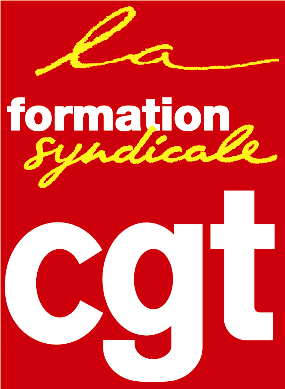          Animateur ou Animatrice Vie syndicale UD/FD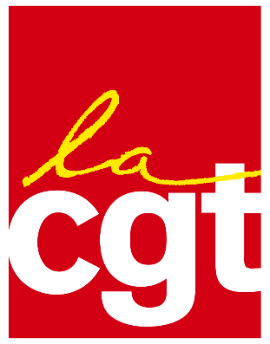 
La Formation syndicale CGT
Espace Vie syndicale
263 rue de Paris – Case 4-3 / 934516 Montreuil Cedex / Tél : 01 55 82 82 05 
Courriel : pole.formation@cgt.fr / Site internet : http://www.formationsyndicale.cgt.fr
Public :Les animateurs et animatrices de la Vie syndicale dans les Unions départementales et les Fédérations. Le contexte qui amène à faire de la formation :Cette formation se donne pour objectif d ‘équiper les animateurs et animatrices de la Vie syndicale, en application de la résolution 3 du 50ème congrès confédéral qui prévoit de « mettre en place à tous les niveaux de l’organisation des animateurs ou animatrices à la Vie syndicale, renforcer leur rôle, les former à leur mandat et notamment sur les tâches de syndicalisation ».Les objectifs de formation :À l’issue de cette formation, les stagiaires auront la capacité de définir le rôle et les missions de l’animateur ou animatrice à la Vie syndicale et d’identifier les outils nécessaires à la réalisation de ces missions.Les thèmes abordés :▪ Thème 1 : Rôle et missions de l’animateur à la Vie syndicale ;▪ Thème 2 : Connaissance du salariat et des forces organisées de la CGT ;
▪ Thème 3 : Le suivi de l’audience et de la représentativité de la CGT ;
▪ Thème 4 : La conception du projet de syndicalisation pour renforcer et structurer l’organisation ;
▪ Thème 5 : La formation syndicale et la politique des cadres.Les prérequis à cette formation : Les stagiaires devront déjà avoir suivi la formation syndicale générale « Participer à la Vie 
    de la Cgt » (ou niveau 1) et le niveau 2. Évaluations prévues : Évaluations estimatives à l’issue de chaque thème ;
 Évaluation estimative globale à l’issue de la formation.Forme et durée de l’action de formation : ▪ Stage de 5 jours du 17 au 21 juin 2024 au Centre confédéral de formation 
   syndicale Benoît Frachon à Courcelle-sur-Yvette, (12 rue Fernand Léger – 91190), 
   accessible aux personnes à mobilité réduite.